Парфюмерно-косметическая продукция 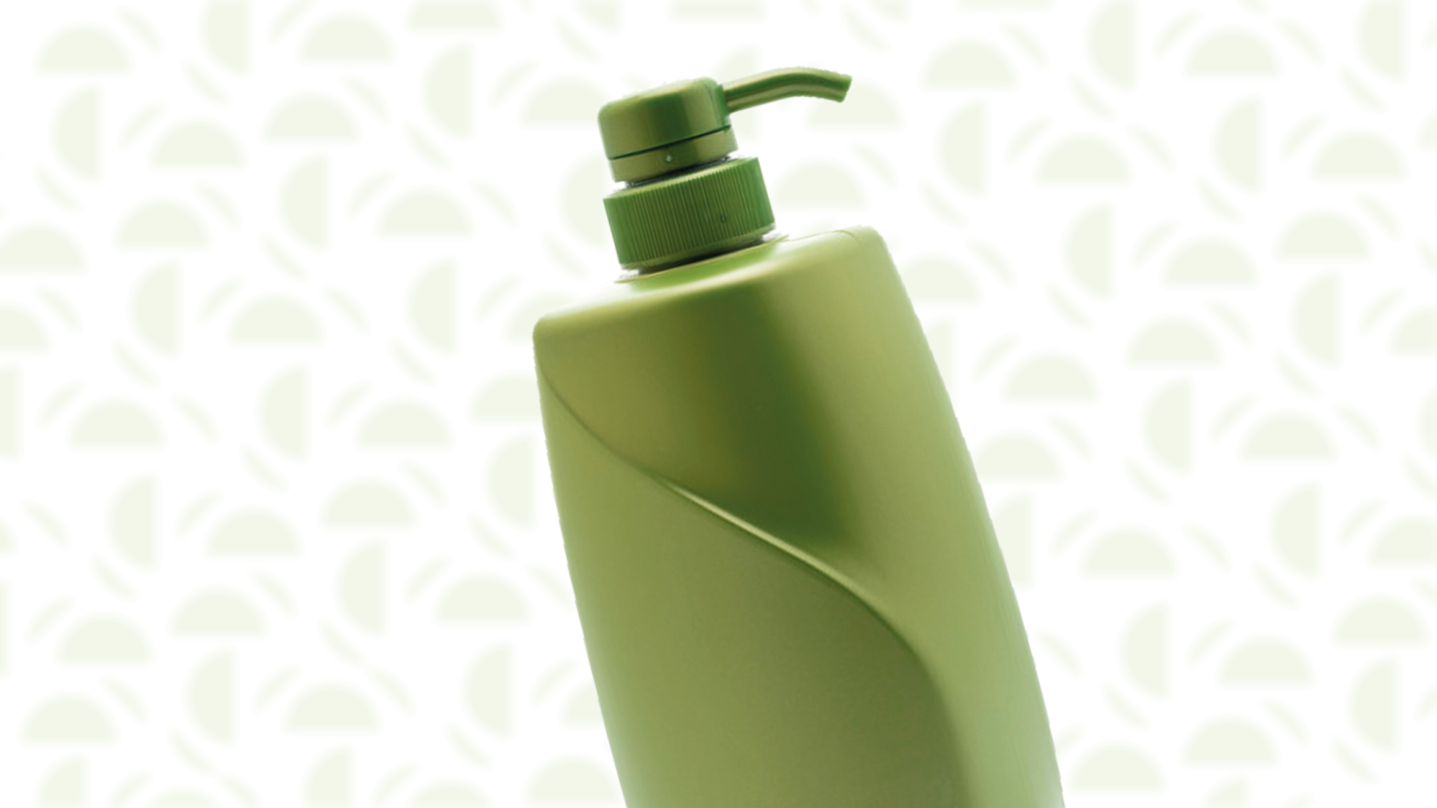 При продаже парфюмерно-косметических товаров, согласно п.67, Постановления Правительства РФ от 31.12.2020 N 2463 - потребителю должна быть предоставлена возможность ознакомиться с запахом духов, одеколонов, туалетной воды, или другой парфюмерной продукции с использованием для этого бумажных тестеров, пропитанных душистой жидкостью, образцов-понюшек, предоставляемых изготовителями товаров, и другими доступными способами, а также с иными свойствами и характеристиками предлагаемых к продаже товаров.При совершении покупки вы вправе требовать предоставить вам для ознакомления документы, подтверждающие безопасность товара и его соответствие требованиям технических регламентов, получить информацию на русском языке о потребительских свойствах товара, о его изготовителе, инструкции о применении, свидетельства о государственной регистрации. Также помните, что в соответствии с законом, парфюмерно-косметические товары надлежащего качества не подлежат возврату или обмену.Потребителям необходимо обращать внимание также на маркировку покупаемой продукции. С требованиями к маркировке можно ознакомиться в ТР ТС 009/2011 «О безопасности парфюмерно-косметической продукции»В соответствии с этими требованиями на маркировку наносится: наименование, назначение,изготовитель,страна производителя, адрес организации, принимающей претензии, масса товара, срок годности и дата изготовления, условия хранения, состав, номер партии или специальный код, позволяющий идентифицировать данную продукцию.Если к парфюмерно-косметической продукции есть сопроводительная информация (ярлык), то на продукцию наносится графический знак в виде кисти руки на открытой книге.Парфюмерно-косметическая продукция, соответствующая требованиям настоящего технического регламента и прошедшая процедуру соответствия, должна иметь маркировку единым знаком обращения продукции на рынке государств – членов ТС.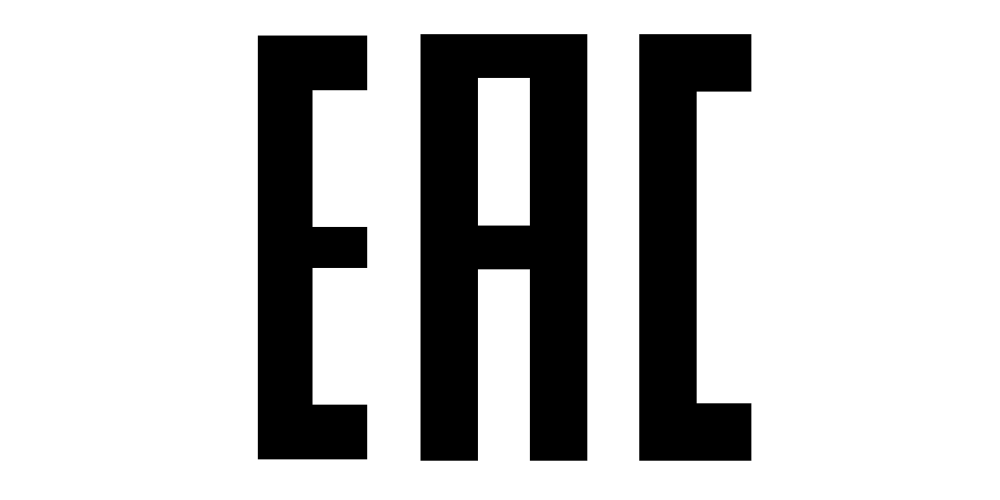 Источник:http://cgon.rospotrebnadzor.ru/